30 марта в районном доме культуры прошел круглый стол, где обсуждались проблемы ликвидаторов чернобыльской аварии и граждан, подвергшихся воздействию радиации».Кроме ликвидаторов чернобыльской аварии в мероприятииии приняли участие первый заместитель руководителя администрации МР «Княжпогостский» Ирина Панченко, представители местного общества инвалидов, районного совета ветеранов и центра социальной защиты населения.В ходе круглого стола участникам напомнили о мерах социальной поддержки граждан, подвергшихся воздействию радиации вследствие катастрофы на Чернобыльской АЭС. Также в ходе круглого стола обсуждался вопрос установки памятника чернобыльцам в г. емва в рамках проекта «Народный бюджет».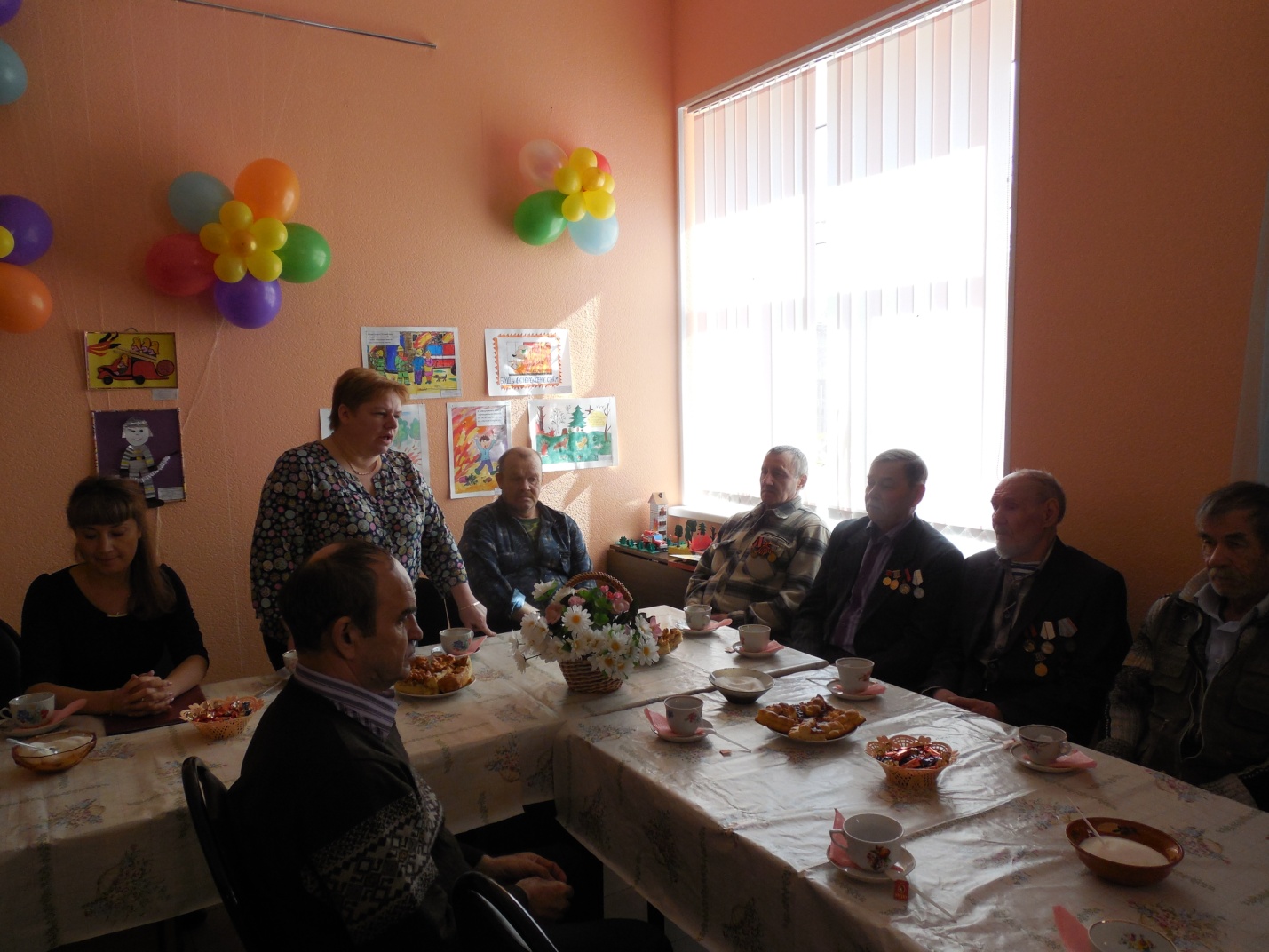 